Пример заполнения декларации по налогу на прибыль за январь–сентябрь 2017 года (по фактической прибыли)Когда понадобится: если организация платит налог исходя из фактической прибыли.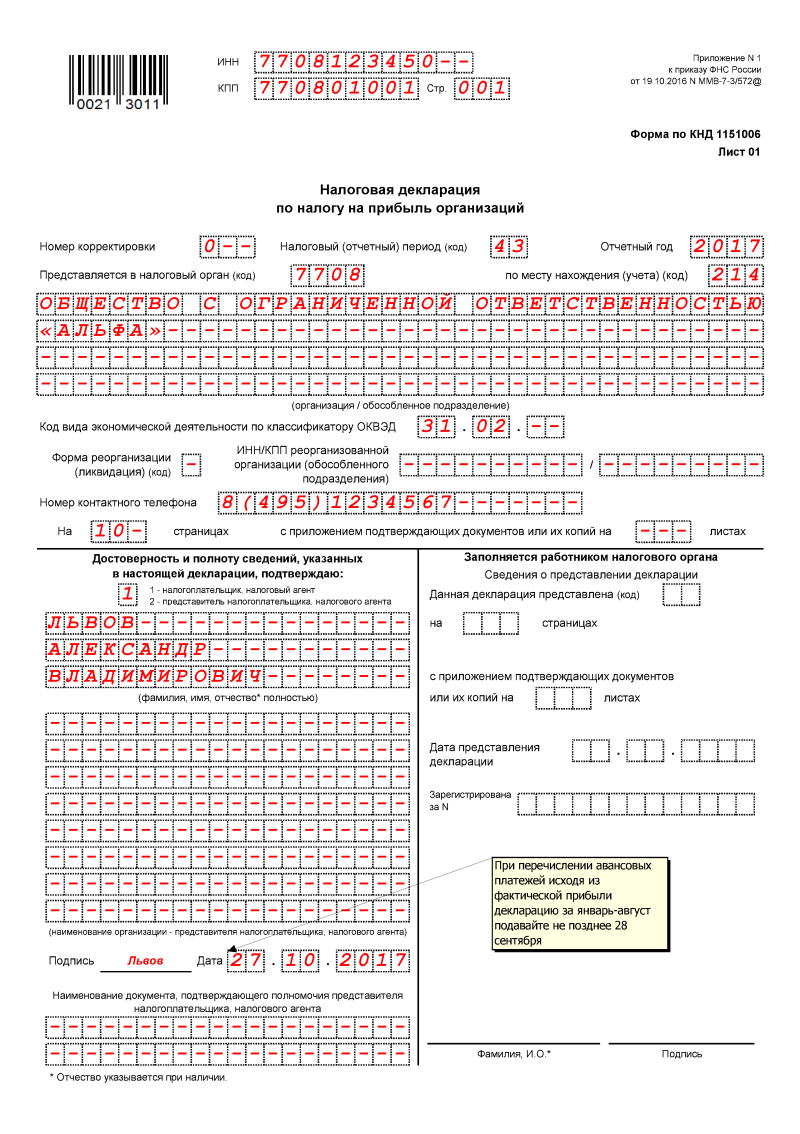 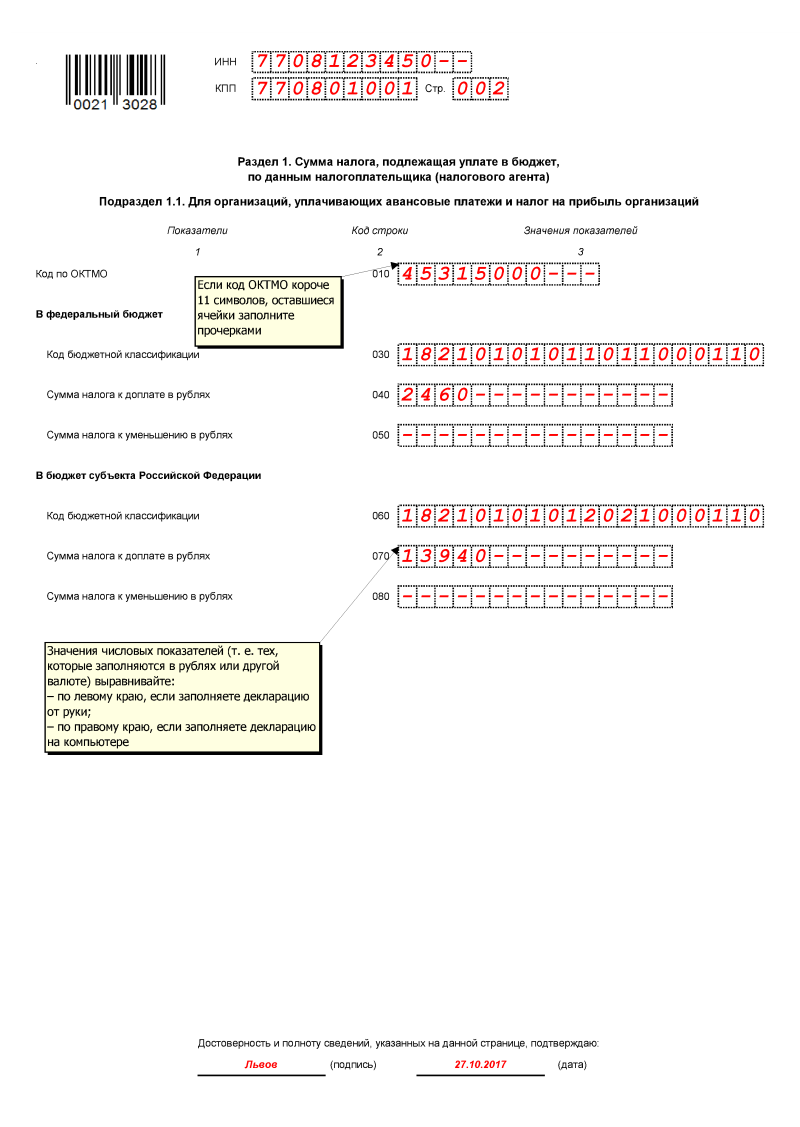 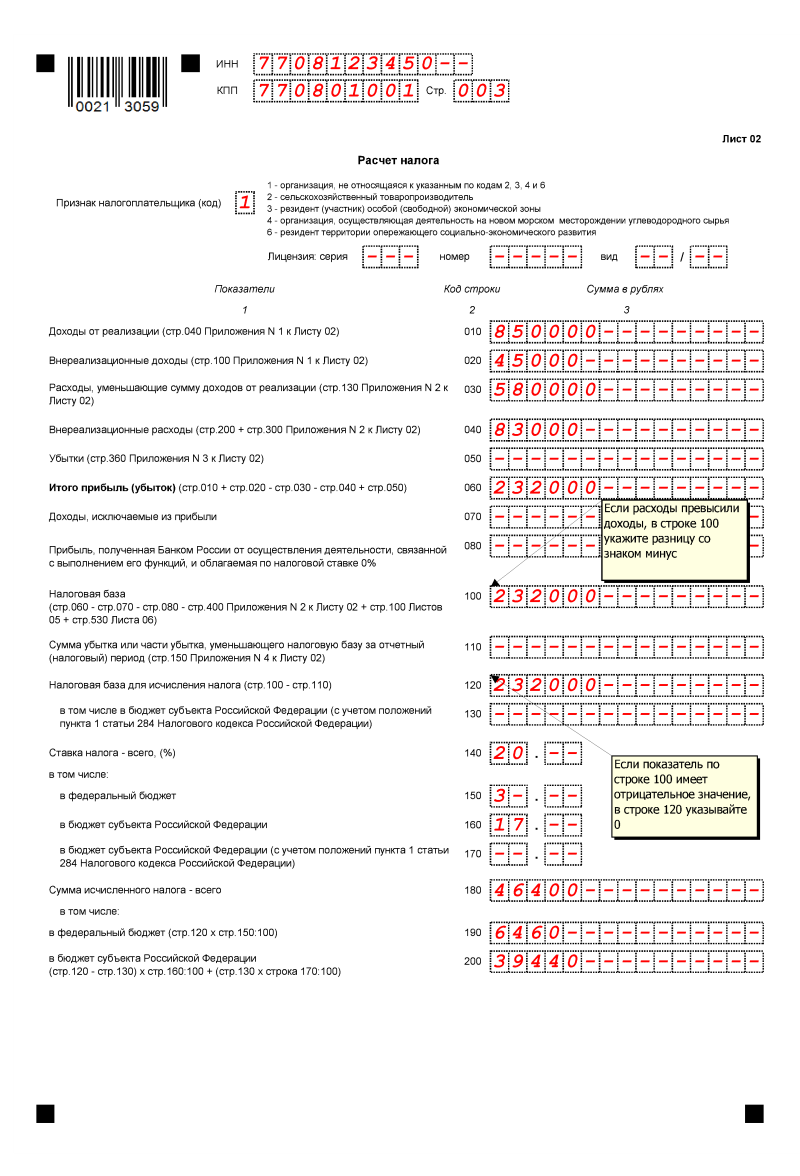 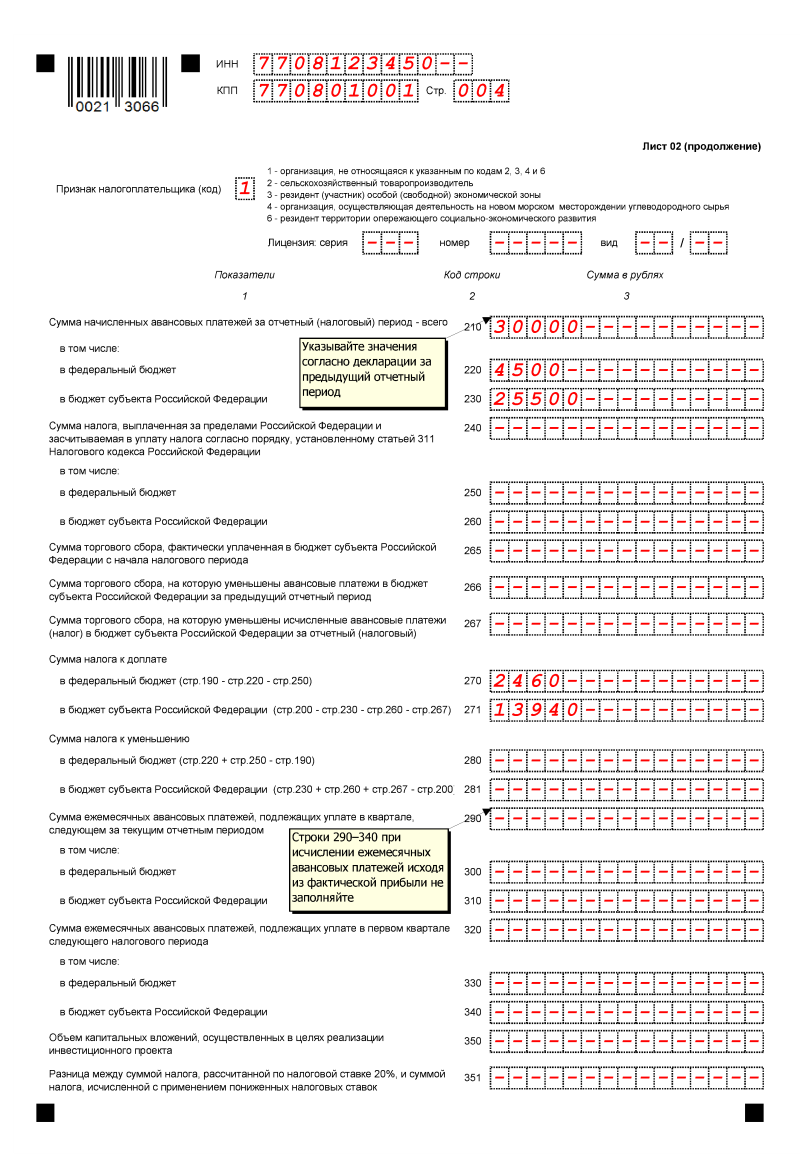 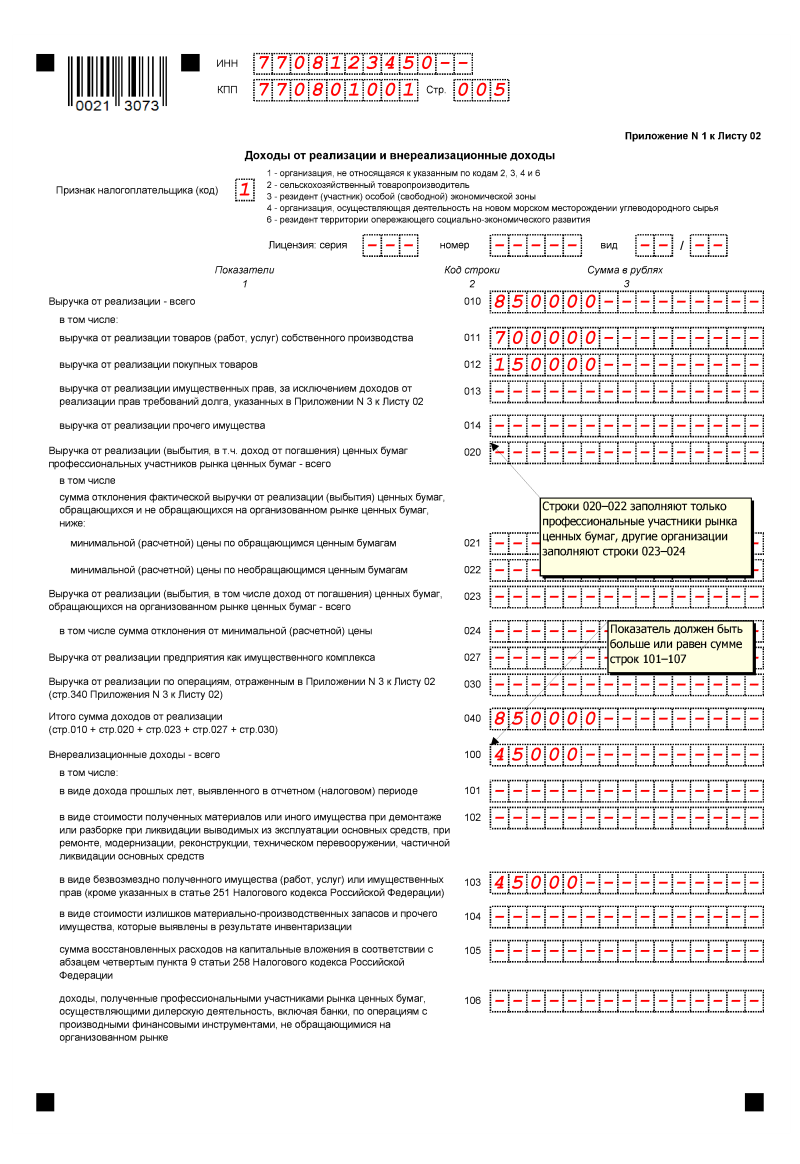 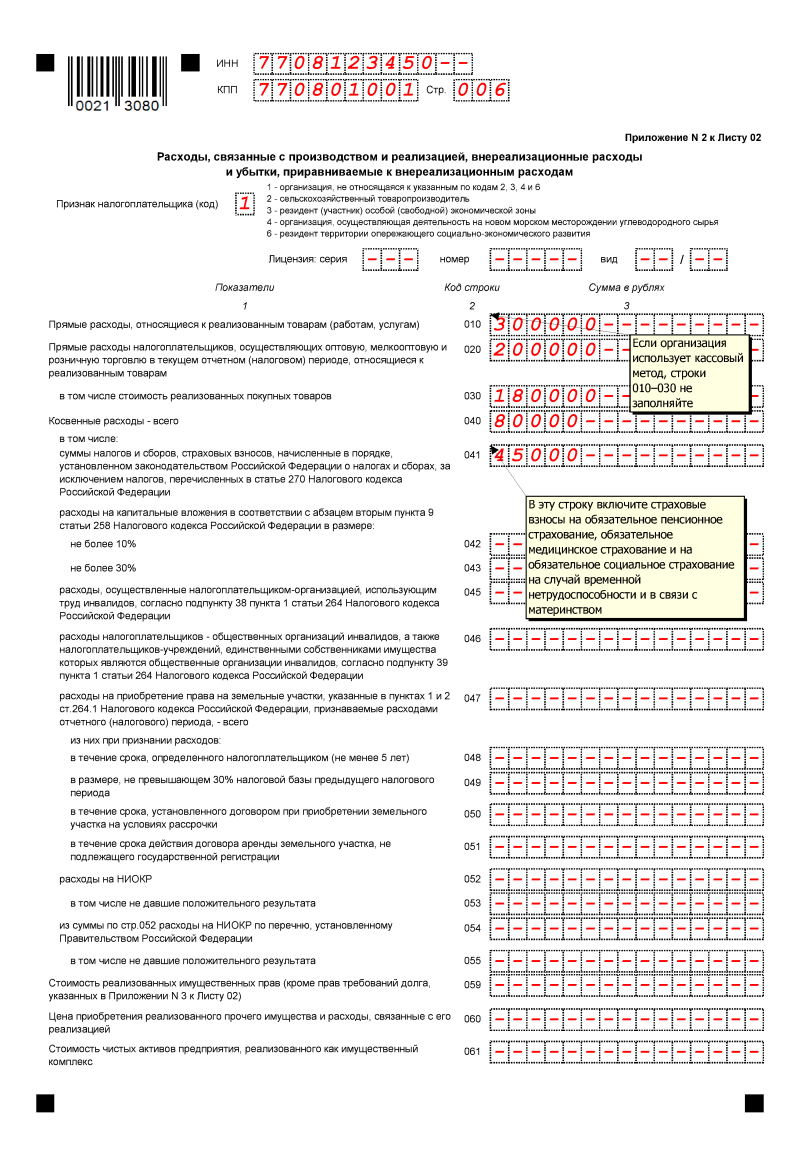 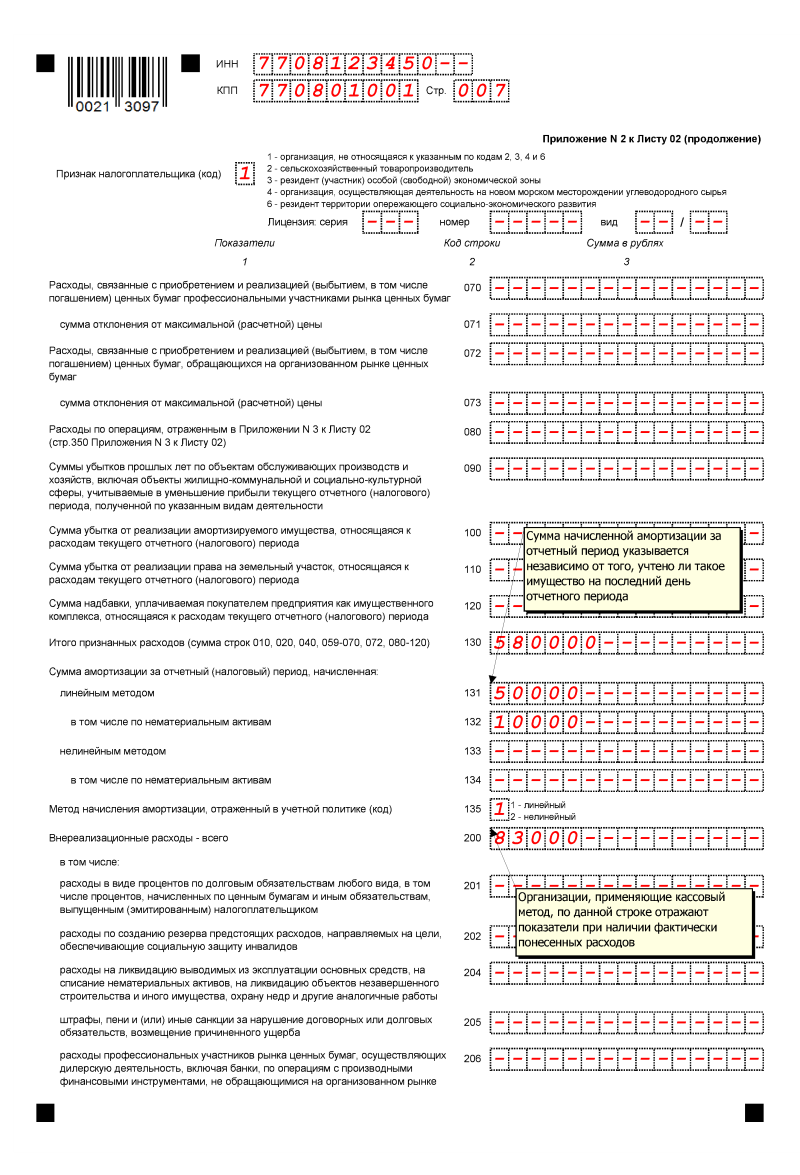 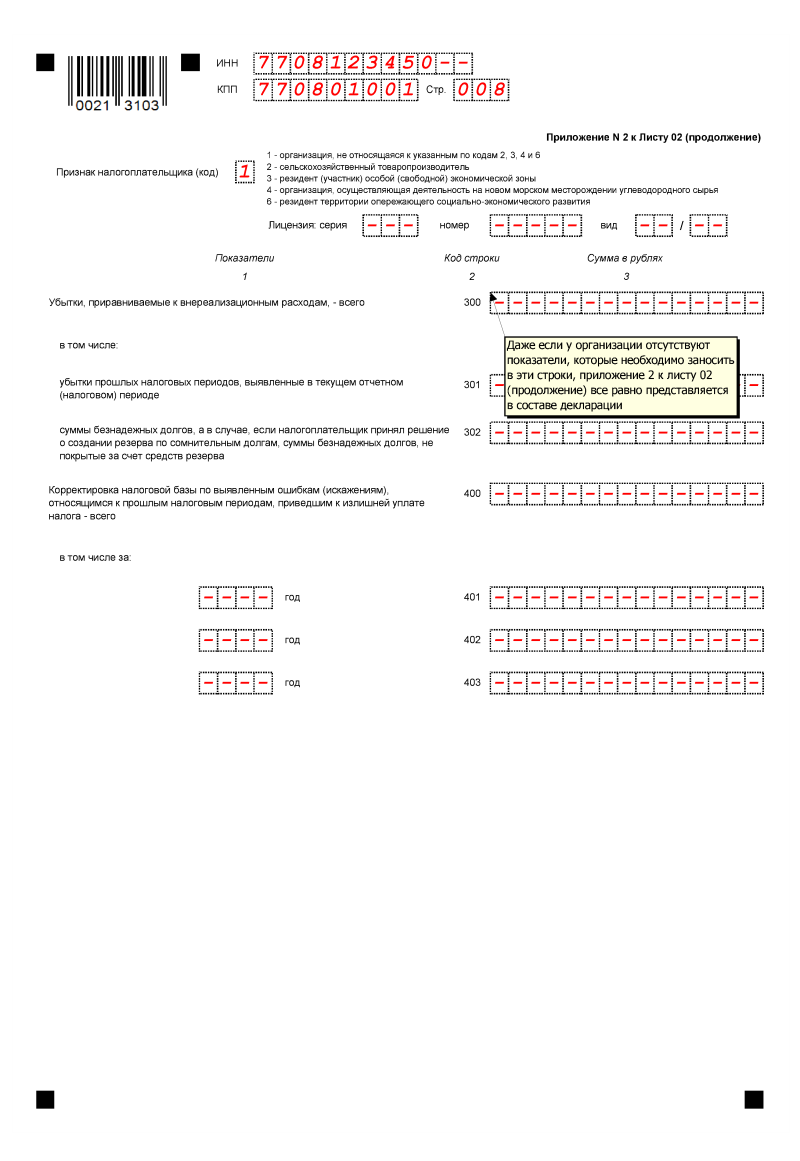 